日時：令和６年６月３日（月）・４日（火）18日（火）・25日（火）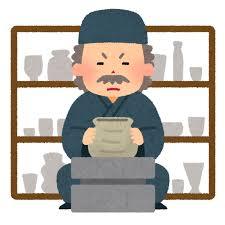 13時30分～17時（全４回）　　　　　　　※講座の時間が延びることもあります。会場：吹上生涯学習センター　創作室内容：『手回しろくろで作品を作ろう』　　　　　　～コップ・茶碗・花器など～　対象：市内在住・在勤・在学の15歳以上の方（中学生を除く）　定員：15名　参加費：1,000円（材料費）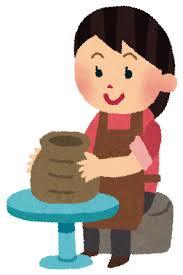 用意するもの：エプロン（作業用）　※汚れても良い服装でおいでください。申込：５月１３日（月）13：30に参加費を添えて生涯学習センター事務室へ※13:30に定員を超えた場合はその場で抽選※来庁１名につき１名分の申込み締め切り：5月27日（月）（定員になり次第締め切り）　　問い合わせ先：吹上生涯学習センター　℡ 548-4726   FAX 549-2480